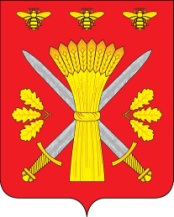 РОССИЙСКАЯ ФЕДЕРАЦИЯОРЛОВСКАЯ ОБЛАСТЬТРОСНЯНСКИЙ РАЙОННЫЙ СОВЕТ НАРОДНЫХ ДЕПУТАТОВРЕШЕНИЕ 28  декабря  2016 г.                                                                           № 35с.Тросна                                                                                                             Принято на шестом заседании                                                              районного Совета народных                                                                    депутатов  пятого созыва  Об отмене решения Троснянскогорайонного Совета народных депутатов от 20.04.2016 г. № 434В связи с невозможностью выполнения решения Троснянского районного Совета народных депутатов от 20.04.2016 г. № 434 «О принятии в муниципальную казну Троснянского района Орловской области и передачи на праве хозяйственного ведения МУЖКП Троснянского района движимое имущество», Троснянский районный Совет народных депутатов РЕШИЛ:Отменить решение Троснянского районного Совета народных депутатов от 20.04.2016 г. № 434 «О принятии в муниципальную казну Троснянского района Орловской области и передачи на праве хозяйственного ведения МУЖКП Троснянского района движимое имущество».      2. Настоящее решение вступает в силу со дня его обнародования.      3. Контроль за исполнение данного решения возложить на комитет по строительству и жилищно-коммунальному хозяйству.Председатель районного                                                                  Глава  районаСовета народных депутатов                       В.И. Миронов                                                             А.И. Насонов